2018-2019 Junior All State Audition Violin Excerpts (Page 1)Excerpt 1:  Symphony No. 4, Mvt 3, Schumann, Violin 1.  Start at Trio, play all Six lines (no repeats).  Quarter note= 140. (3/4 time)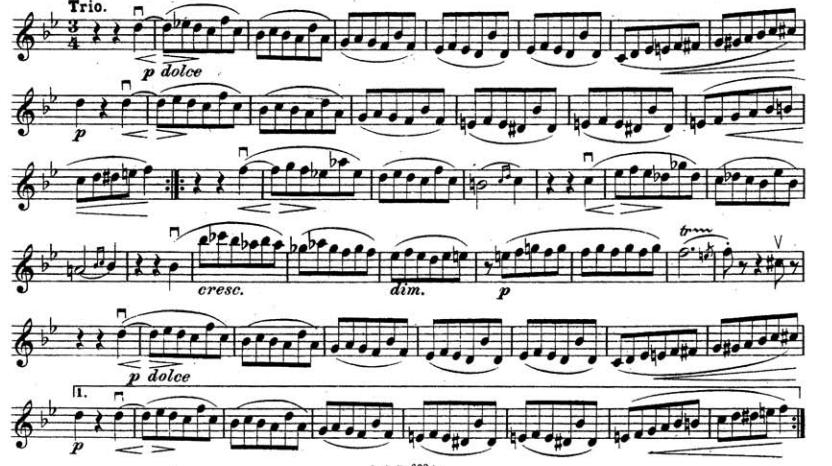 Excerpt 2: Symphony No. 29 Mvt 4, Mozart, Violin 1.  Measures 96- until 4 after (E).  Dotted Quarter note= 100 (6/8 time)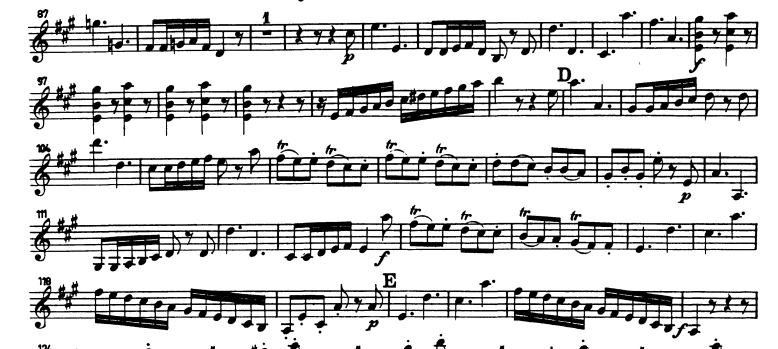 2018-2019 Junior All State Audition Viola Excerpts (Page 1/2)Excerpt 1:  Variations on a Theme by Haydn (Var VII), Brahms.  Play Measures 303- 321 (Top Part).  Dotted quarter note= 46 (6/8 time).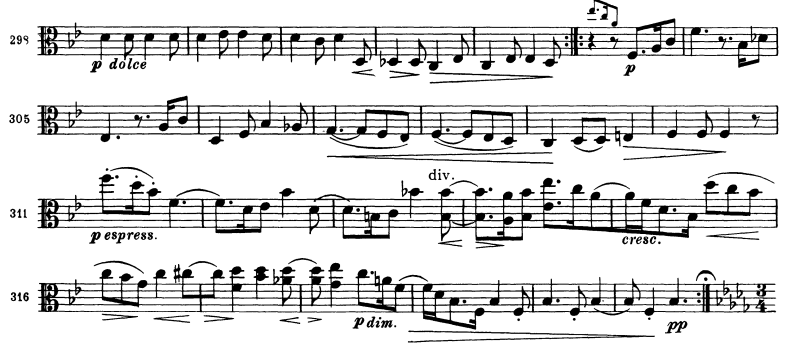 2018-2019 Junior All State Audition Viola Excerpts (Page 2/2)Excerpt 2: Peer Gynt Suite Mvt 1, Grieg.  Play Measures 2 before (D)- Downbeat of (E). Dotted Quarter note= 45 (6/8 time)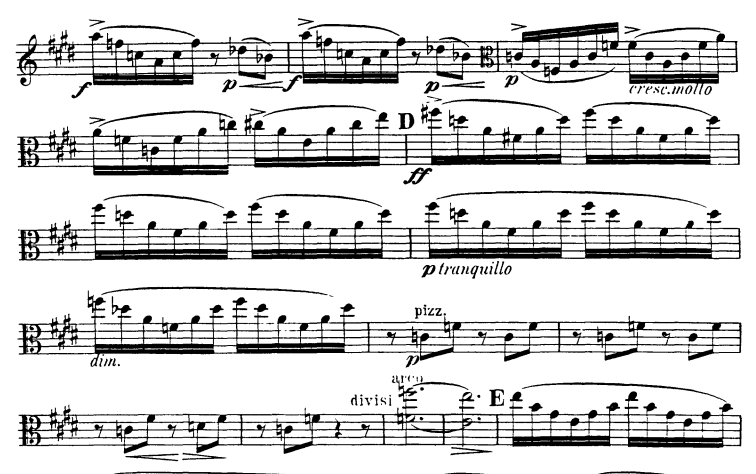 2018-2019 Junior All State Audition Cello Excerpts (Page 1/2)Excerpt 1: Symphony No 8 in G Major Mvt. 1, Dvorak.  Start at beginning through measure 18. Quarter note= 120.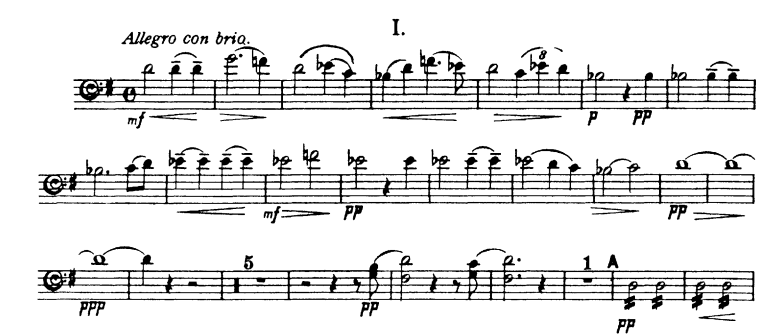 2018-2019 Junior All State Audition Cello Excerpts (Page 2/2)Excerpt 2:  Symphony No. 35,  Mvt. 1, Mozart.  Play Beginning- downbeat of 33 (A).  Half note= 80 .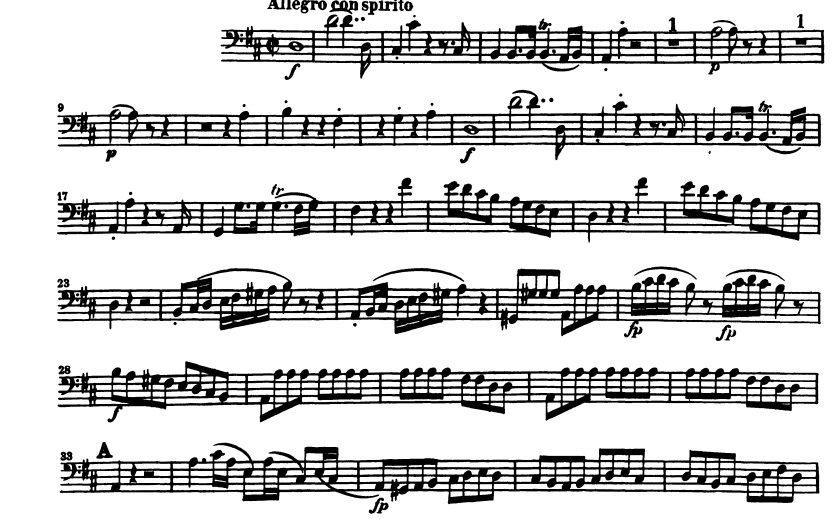 2018-2019 Junior All State Audition Bass Excerpts (Page 1/1)Excerpt 1:  Symphony No. 4, Tchaikovsky. Mvt 1, Beginning of excerpt to Downbeat of  (C).  Dotted Half note=75 (9/8 time).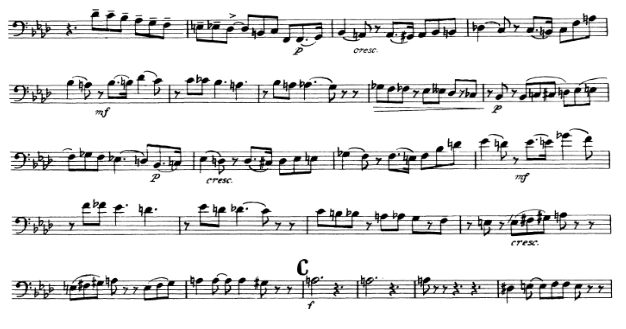 Excerpt 2: “In the Hall of the Mountain King” from Peer Gynt Suite, Mvt 4, Grieg.  Play Piu Vivo (B)- downbeat of (D).  Half note= 90 (4/4 time).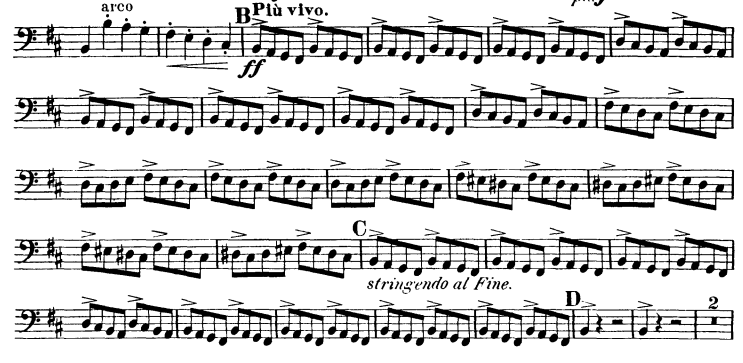 